Sir VithaldasThackersey College of Home Science (Autonomous)S.N.D.T. WOMENS UNIVERSITY, Mumbai 400 049Academic Year 2020 - 2021Academic Terms and Vacations (Tentative dates)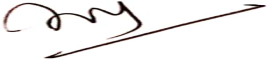 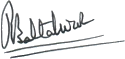    Dr. Rekha Battalwar							       Dr. Jagmeet MadanController of Examinations					    		 PrincipalPost graduate ProgramsPost graduate ProgramsPost graduate ProgramsAcademic TermsAcademic TermsAcademic TermsProgramTerm - ITerm - IIM.Sc. (Specialised Dietetics)SY M.Sc.1st September 2020 to February 28th, 202115th March 2021 to July 5th 2021M.Sc. (Specialised Dietetics)FY M.Sc.November 3rd 2020 to February 28th 202115th March 2021 to July 5th 2021M. Design (Fashion Design)SY M.DesignSemester III-15th September 2020 to February 28th, 202115th March 2021 to July 5th 2021M. Design (Fashion Design)FY M.DesignSemester –I- November 10th  2020 to February 28th 202115th March 2021 to July 5th 2021Unit TestM.Sc. (Specialised Dietetics)SY M.Sc. &M. Design (Fashion Design)SY M.Design1st , 2nd, 3rd, 4th December   202012th, ,14th , 15th , 17th  May 2021M.Sc. (Specialised Dietetics)FY M.Sc. &M. Design (Fashion Design)FY M.Design15th,16th,18th , 19th January 202112th, ,14th , 15th , 17th  May 2021Study LeaveM.Sc. (Specialised Dietetics) &M. Design (Fashion Design)(FY , SY)11th February to 24th February 20219th  to 15th July 2021Final ExaminationTheory (Regular ) & Repeaters of Sem – I, II III, IV25th to 2nd March  2021 (Regular program) and Repeater papers. 16th to 28th July 2021 (Regular program) and Repeater papersVacationsVacationsVacationsVacationFromToDiwali Vacation (SY & TY)10th November 202025th November 2020Diwali Vacation (F.Y.)10th To 17th November2020-Christmas Vacation (SY & TY) 25th December 20201st January 2021 Christmas Vacation(F.Y.)No vacation-Mid- term break(F.Y., S.Y.)2nd  March 2021 to 14th March 2021